ЧЕРКАСЬКА МІСЬКА РАДА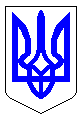 ЧЕРКАСЬКА МІСЬКА РАДАВИКОНАВЧИЙ КОМІТЕТРІШЕННЯВід 13.04.2021 № 367Про передачу зворотних матеріалів утворених від проведення ремонтувулично-дорожньої мережі (оскол,бордюри, плити бетонні) Відповідно до частини 1 ст. 52, частини 5 ст. 60 Закону України "Про місцеве самоврядування в Україні", керуючись Положенням про порядок списання та передачі майна, що належить до комунальної власності територіальної громади м. Черкаси (рішення Черкаської міської ради від 20.06.2013 № 3-1712), виконавчий комітет міської радиВИРІШИВ:Дозволити комунальному підприємству «Черкаське експлуатаційне лінійне управління автомобільних шляхів» (Мельник О.О.) безоплатно передавати зворотні матеріали, утворені від проведення у 2021 році ремонту вулично-дорожньої мережі (оскол, бордюри, плити бетонні) для виконання аварійних робіт ремонту вулиць, провулків, міжквартальних проїздів та ін., органам самоорганізації населення, комунальним підприємствам, а саме:   2. Комунальному підприємству «Черкаське експлуатаційне лінійне управління автомобільних шляхів» (Мельник О.О.) здійснювати передачу зворотного матеріалу, утвореного від проведення ремонту (реконструкції) вулично-дорожньої мережі (оскол, бордюри, плити бетонні), на підставі заявок одержувачів, погоджених департаментом житлово-комунального комплексу, за відповідними актами приймання-передачі майна.     3. Дозволити комунальному підприємству «Черкаське експлуатаційне лінійне управління автомобільних шляхів» (Мельник О.О.) кошти, отримані від реалізації зворотних матеріалів, використовувати для здійснення власної господарської діяльності.    4. Визнати таким, що втратило чинність рішення виконавчого комітету Черкаської міської ради від 07.04.2020 № 288 «Про передачу зворотних матеріалів утворених від проведення ремонту вулично-дорожньої мережі (оскол, бордюри, плити бетонні)».     5. Контроль за виконанням рішення покласти на директора департаменту житлово-комунального комплексу Черкаської міської ради Яценка О.О.Міський голова 							             А.В. Бондаренко №п/пНазва комунального підприємства, органу самоорганізації населенняАдреса комунального підприємства, органу самоорганізації населення1231Комунальне підприємство «Придніпровська служба утримання будинків»вул. Надпільна, 330/52Комунальне підприємство «Комбінат комунальних підприємств»вул. Кривалівська, 1223Комунальне підприємство «Дирекція парків»вул. Смілянська, 113/14КСН «Благовісний»вул. Благовісна, 725КСН «Богданівський»вул. Гоголя, 3906КСН «Дахнівський»вул. Карбишева, 57КСН «Дніпровський»вул. Подолинського, 138КСН «Зелений»вул. Чорновола, 114/29КСН «Калиновий»вул. Чехова, 9а10КСН «Кривалівський»вул. Чехова, 11211КСН «Лісовий»вул. О. Панченка, 712КСН «Митниця»вул. Героїв Дніпра, 2913КСН «Перемога»вул. Тараскова, 1014КСН «Південний»вул. 30 річчя Перемоги, 2215КСН «Привокзальний»вул. Хоменка, 14/216КСН «Припортовий»бул. Шевченка, 34517КСН «Соборний»вул. Митницька, 17/118КСН «Соснівський»вул. Золотоніська, 219КСН «Хімселище»вул. Самійла Кішки, 21820КСН «Центральний»вул. Гоголя, 22221КСН «Черкаський»вул. Пацаєва, 5322КСН «Яблуневий»вул. Чорновола, 162/323Комунальне підприємство «Черкаська служба чистоти»вул. Чайковського, 11724Комунальне підприємство теплових мереж «Черкаситеплокомуненерго»вул. О.Дашковича, 6225Комунальне підприємство «Черкасиводоканал»вул. Гетьмана Сагайдачного, 12